Proyecto de InvestigaciónTítulo del proyecto 	  Departamento:Resumen breve	Objetivo general:Palabras Clave:Problema a resolver Protocolo para Proyecto de Investigación1.-Titulo del proyecto 	  Presupuesto solicitado:2.-Introducción3.-Revisión de Literatura4.-Justificación ObjetivosHipótesis5.-Procedimiento Experimental¿Posibles beneficiarios/usuarios de la investigación?Cronograma de Actividades.Cronograma de distribución de presupuesto en porcentaje.Duración total del proyecto6.-Productos a entregar7.-Literatura Citada 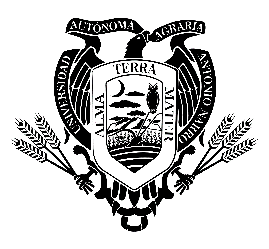 Universidad Autónoma Agraria Antonio NarroDirección de InvestigaciónSubdirección de Programación y EvaluaciónAño:Universidad Autónoma Agraria Antonio NarroDirección de InvestigaciónSubdirección de Programación y EvaluaciónActividad por realizarEFMAMJJASONDActividad por realizar     EFMAMJJASONDAño de InicioAño estimado de conclusión